Министерство образования Московской области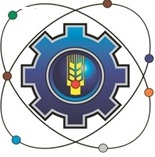 Государственное бюджетное профессиональное образовательное учреждение Московской области «Щелковский колледж»(ГБПОУ МО «Щелковский колледж»)УЧЕБНЫЙ ПЛАН  программы подготовки квалифицированных рабочих, служащихпо профессии среднего профессионального образования 
19.01.17 « Повар, кондитер»Квалификация:  повар, кондитерФорма обучения – очнаяНормативный срок освоения ППКРС – 2 года и 10 мес. на базе основного общего образования Профиль получаемого профессионального образования - 
естественно-научныйПояснительная записка к учебному плану1. Нормативная база реализации ОПОП ОУ Настоящий учебный план основной профессиональной образовательной  программы по профессии 19.01.17 Повар, Кондитер  разработан на основе Федерального государственного образовательного стандарта по профессии среднего профессионального образования, утвержденного приказом Министерства образования и науки Российской Федерации № 798 от 02 августа 2013 г., зарегистрировано в  Минюсте 20.08.2013 г., регистрационный № 29749, Закона РФ «Об образовании» от 29.12.2012 № 273-ФЗ, Приказа Минобразования России от 20.08.2008 г. № 1312 (в редакции приказов Минобрнауки России от 20.08.2008 г. №  241 и от 30.08.2010 г. № 889) «Об утверждении федерального базисного учебного плана примерных учебных планов для образовательных учреждений РФ, реализующих программы общего образования», Постановления Главного государственного санитарного врача РФ от 28.01.2003 г. № 2 «О введении в действие санитарно-эпидемиологических правил и нормативов САНПИН 2.4.3.1186-03» (в редакции Постановлений Федеральной службы  по надзору в сфере защиты прав потребителей и благополучия человека от 28.04.2007 г. № 24 и от 30.09.2009 г. № 59), Письма Министерства образования и науки России от  20.10.2010 г. № 12-696 «О разъяснениях по формированию учебного плана ОПОП НПО/СПО», Письма Минобрнауки России от 29.05.2007 г. № 29.05.2007 г. № 03-1180 «Рекомендации по реализации образовательной программы СПО  ОУ  НПО и СПО  в соответствии с федеральным  базисным учебным планом и примерными учебными планами  для ОУ,  реализующих программы  общего образования», «Порядка организации и осуществления образовательной деятельности по основным программам профессионального обучения» (приказ Министерства образования и науки РФ от 18 апреля 2013г., №292; «Положения о практике обучающихся, осваивающих основные профессиональные образовательные программы среднего профессионального образования (приказ Министерства образования и науки РФ от 18 апреля 2013г.); Приказа Министерства образования и науки Российской Федерации от 14 июня 2013года №464 « Об осуществлении порядка организации и осуществления образовательной деятельности по образовательным программам среднего профессионального образования», Приказом Министерства образования и науки Российской Федерации от 18 апреля 2013года №292 «Об утверждении Порядка организации и осуществления образовательной деятельности по основным программам профессионального обучения», Приказом Министерства образования и науки РФ от 16 августа 2013года №968 «Об утверждении порядка проведения государственной итоговой аттестации по образовательным программам среднего профессионального образования».2. Организация учебного процесса и режим занятий.          Нормативный срок освоения основной профессиональной образовательной  программы начального  профессионального образования при очной форме получения образования и квалификации составляет 2 года 5 месяцев:- обучение по дисциплинам и междисциплинарным курсам – 71 неделя;- учебная практика – 15,2  недели;- производственная  практика по профилю специальности – 9,8 недели;- промежуточная аттестация – 4 недели;- государственная  итоговая аттестация – 1 неделя;- каникулы  24 недели;Всего 125 недель.           Общий объем каникулярного времени составляет 24 недели, из них по 2 недели в зимний период, всего зимних каникул - 6 недель, летних - 18 недель.Нагрузка обучающихся составляет в условиях 5 -  дневной  учебной нагрузки:1 курс - 34 аудиторных часа;2 курс  - 35 аудиторных часов;3 курс  - 36 аудиторных часов       Максимальный объем учебной нагрузки 54 часа в неделю, включая все виды аудиторной  и внеаудиторной (самостоятельной) учебной  работы  по освоению основной профессиональной образовательной программы составляет -  4572, аудиторной -3335ч.     Продолжительность учебных занятий 45 минут, возможна группировка уроков парами, начало занятий в 9ч.00минутМежду уроками  перерыв 5 минут,  между парами  10 минут.       В соответствии с графиком учебного процесса занятия начинаются 01 сентября. Продолжительность учебной недели 5 дней.       Учебный план предусматривает по 2 часа в семестре факультативных занятий. Выбранные факультативные занятия студенты обязаны посещать, для проведения занятий составляется отдельное расписание, которое утверждается директором.  Практикоориентированность составляет 81 % при рекомендуемом диапазоне допустимых значений 70-85%.Консультации предусматриваются в объеме 4ч. на каждого студента на каждый год обучения.               Практика является обязательным разделом  ОПОП. Она представляет собой  вид учебных занятий, обеспечивающих практико-ориентированную подготовку обучающихся. Предусматриваются  следующие виды практик: учебная (производственное обучение) и производственная.     Учебная практика (производственное обучение) и производственная  практика проводятся образовательным учреждением при освоении обучающимися профессиональных компетенций в рамках профессиональных модулей и могут реализовываться  как концентрированно в несколько периодов, так и рассредоточено, чередуясь с теоретическими  занятиями в рамках профессиональных модулей. Цель и задачи, программы  и формы отчетности определяются образовательным учреждением по каждому виду практики.               Производственная практика должна проводиться  в организациях, направление деятельности которых  соответствует профилю подготовки обучающихся.               Аттестация по итогам производственной практики проводится с учетом (или на основании) результатов, подтвержденных документами соответствующих организаций.               Фонды оценочных средств  для проведения промежуточной аттестации разрабатываются и утверждаются образовательным учреждением самостоятельно, а для государственной итоговой аттестации – разрабатываются и утверждаются  образовательным учреждением после положительного предварительного заключения работодателей.              Оценка качества подготовки обучающихся  и выпускников осуществляется в двух основных направлениях:оценка уровня освоения дисциплин;оценка  компетенций обучающихся.3. Общеобразовательный цикл           Предусмотрено увеличение часов  на дисциплину  «Основы безопасности жизнедеятельности» - 70 часов и на дисциплину « Физическая культура» - до 3 часов в неделю.           По дисциплине «Физическая культура» предусмотрено 2 часа самостоятельной  учебной нагрузки, включая  игровые виды подготовки за счёт различных форм внеаудиторных занятий в различных секциях.            В период обучения с юношами проводятся учебные сборы Пункт 1 статьи 13 Федерального закона « О воинской обязанности и военной службе» от 28 марта 1998г. № 53 ФЗ (собрание законодательств РФ, 1998г. № 13, ст. 1475;2004, № 35, ст.3607; 2005, №30, ст.3111;2007, № 49, ст. 6070; 2008, № 3, ст.36160)             Образовательное учреждение имеет право для подгрупп девушек использовать 70% учебного времени дисциплины « Безопасность жизнедеятельности», отведенного на изучение основ военной службы, на изучение основ  медицинских знаний.Образовательное учреждение в соответствии со спецификой основной профессиональной образовательной программы по профессии самостоятельно выбирает соответствующий профиль (технический).              Срок реализации ФГОС  среднего (полного) общего образования в пределах  основных профессиональных образовательных программ СПО  составляет 57 недель.              С учетом этого срок обучения по основной профессиональной образовательной программе  увеличивается на 73 недели, в том числе: 57 недель – теоретическое обучение, 3 недели промежуточная аттестация , 13 недель – каникулы.               Полученные умения и знания обучающихся  углубляются  и расширяются при изучении дисциплин общепрофессионального   и профессионального циклов  основной образовательной  программы.4. Формирование вариативной части       Вариативная часть общеобразовательного цикла составляет 241 ч. (2052-1692-119=171 ч.). Они распределены:ОП.00   Общепрофессиональный блок  -130 ч.ПМ.00   Профессиональные модули -111ч.Часы вариативной части профессионального цикла в объеме 144 часов отданы на практику, всего на практику отводится  1404 часов.5. Порядок аттестации  обучающихся            Образовательное учреждение оценивает качество освоения программ учебных дисциплин общеобразовательного цикла основной профессиональной образовательной программы с получением  среднего (полного) общего образования  в процессе текущего контроля  и промежуточной аттестации.         Текущий контроль проводится в пределах учебного времени, отведенного на освоение  соответствующих учебных дисциплин, как традиционными, так и инновационными методами, включая компьютерные технологии.           Промежуточную аттестацию проводят в форме зачётов, дифференцированных зачетов и экзаменов: зачёты,  дифференцированные зачеты - за счет времени, отведенного на общеобразовательную дисциплину, экзамены – за счет времени, выделенного ФГОС СПО.              По дисциплинам общеобразовательного цикла, обязательные три экзамена  по русскому языку и математике (письменно), и одной из профильных дисциплин (химия) – устно. По физической культуре в каждом семестре проводится зачёт, в последнем ДЗ.  Дисциплина  « Физическая культура»  в составе  общеобразовательного цикла и дисциплина из раздела «Физическая культура» реализовываются последовательно и имеют разные программы. По дисциплине «Физическая культура» предусмотрено 2 часа самостоятельной  учебной нагрузки, включая  игровые виды подготовки за счёт различных форм внеаудиторных занятий в различных секциях.             Для всех учебных дисциплин и профессиональных модулей, в том числе введенных за счёт вариативной части ОПОП, обязательна промежуточная аттестация по результатам  их освоения. В плане учебного процесса отражаются следующие формы контроля знаний обучающихся: зачеты (З), дифференцированные зачеты (ДЗ), экзамены (Э), Э (к) – экзамен квалификационный.           На промежуточную аттестацию по всем дисциплинам учебного плана отводится 4 недели в течение всего срока обучения, всего 144ч.            Обязательная форма промежуточной аттестации по  профессиональным модулям – Э (к) экзамен квалификационный, который проверяет готовность обучающихся к выполнению указанного вида профессиональной деятельности и сформированность у него компетенций, по итогам экзамена возможно присвоение выпускнику определенной квалификации, рекомендуется по результатам экзамена  квалификационного в экзаменационной ведомости указывать: вид профессиональной деятельности освоен/ не освоен с выставлением балльных отметок,.            Для оценки результатов освоения ОПОП рекомендуется использовать накопительные и рейтинговые системы оценивания.Промежуточную аттестацию в форме экзамена следует проводить в день, освобожденный от других форм учебной нагрузки.            Если дни экзаменов  чередуются с днями учебных занятий, выделение времени на подготовку к экзамену не требуется, он проводится на следующий день после завершения освоения соответствующей программы.Если 2 экзамена запланированы в рамках одной календарной недели без учебных занятий между ними, для подготовки ко второму экзамену, в т.ч. для проведения  консультаций, следует предусмотреть не менее 2 дней.           Возможно проведение комплексного экзамена (квалификационного) по двум или нескольким профессиональным модулям.Количество экзаменов не превышает в учебном году – 8, зачетов – 10 (без учета по физической культуре).            Необходимым условием допуска к государственной (итоговой) аттестации является представление документов, подтверждающих освоение обучающимся  компетенций при изучении им теоретического материала и прохождении учебной практики (производственного обучения) и производственной практики по каждому из основных видов профессиональной деятельности. В том числе выпускником могут быть представлены отчеты о ранее достигнутых результатах, дополнительные сертификаты, свидетельства (дипломы) олимпиад, конкурсов, творческие работы по профессии, характеристики с мест прохождения производственной практики.               Государственная (итоговая) аттестация включает защиту выпускной квалификационной работы (выпускная  практическая  квалификационная работа и письменная экзаменационная работа).  Обязательные требования – соответствие тематики  выпускной квалификационной работы содержанию одного или нескольких профессиональных модулей; выпускная практическая квалификационная работа должна предусматривать сложность работы не ниже разряда  по профессии рабочего, предусмотренного ФГОС.               Государственный экзамен вводится по усмотрению образовательного учреждения.              Приведенный перечень кабинетов и лабораторий соответствует ФГОС СПО по профессии.Перечень кабинетов, лабораторий, мастерских и др. для подготовкипо профессии 19.01.17 «Повар, кондитер»СОГЛАСОВАНОПредставители  работодателя:_________________________________________________________________________________________________________________________________ «_____»__________________20_____  г.УТВЕРЖДАЮДиректор___________________ В. В. Нерсесян«_____»__________________20_____  г.№п/пНаименованиеКабинеты1Технологии кулинарного производства2Технологии кондитерского производства3Безопасности жизнедеятельности и охраны трудаЛаборатории1Микробиологии, санитарии и гигиены2Товароведения продовольственных товаров3Технического оснащения и организации рабочего местаУчебный кулинарный цехУчебный кондитерский цехСпортивный комплекс1Спортивный зал2Открытый стадион широкого профиля с элементами полосы препятствий3Стрелковый тирЗалы1Библиотека, читальный зал с выходом в Интернет2Актовый зал